                 MESSAGES FROM THE OFFICE   06/03/2020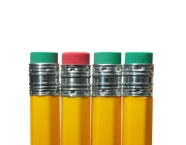 REMINDER – SCHOOL LUNCHES AND CLUBS MUST BE PAID FOR EITHER IN ADVANCE OR ON THE DAY USING PARENTPAY. PLEASE ENSURE YOUR ACCOUNT IS NOT IN DEBT.  YOUR CO-OPERATION WITH THIS WOULD BE APPRECIATED.OFSTED CELEBRATION MORNING - Many thanks to everyone who helped out and joined us for our wonderful celebration this morning!In our Celebration Assembly this week, the children awarded certificates and those who received special mentions are as follows; Stars Class:   Ava, Sidoney-Rai, William J, Harry, Sophia, AJ, TheoPlanets Class: Tom, Alice, Caden, Rose, TroyComets Class: Tegan, Ethan S, StormBAG2SCHOOL – Collection date Monday 9th March.  Please bring your filled bags in first thing on Monday morning THANK YOU!!Comets Class – will be visiting the Norfolk Showground for the Science of Farming event on Wednesday 11th March.  Please ensure all consent forms are returned by Monday 9t March. Planets Class – trip to Gressenhall Museum on Monday 16th March – Please ensure all consent forms are returned to school by Friday 13th March.Please keep collecting the ‘plant to plate’ tokens that are  printed in the EDP and their partner editions. We hope to collect 1000 tokens, this will entitle us to a pack worth £130 which includes a planting kit and seeds.  Many thanks for your support. (bundling in 10’s would be very helpful!)PLANETS CLASS – will continue to swim each Tuesday up until the Easter break. Please ensure your child has the correct kit each week. FOREST SCHOOLS – Please ensure your child has a spare change of clothes and wellies in school each Friday.  Children without wellies and a change of clothes will be unable to participate.REMINDER – If your child is absent for any reason, please either call and leave a message or email us BY 9AM each day giving full reasons for the absence. Absences without a reason will be recorded as unauthorised.